Publicado en Sabadell el 16/07/2024 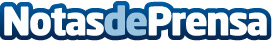 Puigverd Assessors analiza cuáles son las claves de la protección de datos en el ámbito laboralLa protección de datos en el ámbito laboral es un aspecto fundamental que todos los empresarios y los negocios deben gestionar con diligenciaDatos de contacto:Oriol Marquèsedeon931929647Nota de prensa publicada en: https://www.notasdeprensa.es/puigverd-assessors-analiza-cuales-son-las_1 Categorias: Nacional Derecho Finanzas Consultoría Digital http://www.notasdeprensa.es